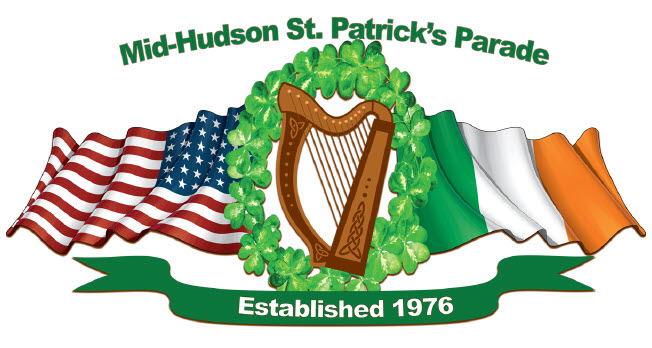 Mid-Hudson St. Patrick’s ParadeMARCHING UNITSRegistration FormPlease print in full, the name of your organization & address. A contact person, phone number and email address are also required. Please return it to the Parade Committee as soon as possible, but no later than February 28, 2023. The parade will be March 12, 2023, in Village of Goshen, NY. ORGANIZATION/COMPANY/SCHOOL ______________________________________________________________  ADDRESS: _____________________________________________________CONTACT PERSON: _____________________________________________PHONE: (____) ___________ EMAIL: ________________________________Signature: _____________________________________________________Number of Marchers ______Number of Cars ______Color Guard			[  ] Yes [  ] No Music 				[  ] Yes [  ] No Banners / Flags 		[  ] Yes [  ] NoSpecial Requirements 	[  ] Yes [  ] No  (If yes, please explain) ______________________________________________________________________________________________________________________________________________________________________________  ________________________________________________________________Please return the form to either  wkirnan@yahoo.comormhsppc.line.of.march@gmail.com